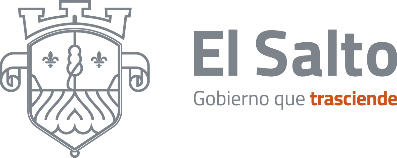 REQUISITOS PARA LICENCIA DE CONSTRUCCIÓNSolicitud única originalCopia de ESCRITURAS o Título de PropiedadCroquis de localización del predio, donde manifieste los números contiguos de las propiedades, así como la numeración de las fincas hasta llegar a la esquina más próxima y las del frente de su domicilioImpresión de localización del predio en Google Maps ó Google EarthCopia de identificación oficial con fotografía del propietario o representante legalCopia de comprobante reciente ó de No Adeudo del Predial 2019 (copia)Copia de comprobante reciente ó de No Adeudo del Agua 2019 (SIMAPES) copiaEn caso que no tenga toma de agua deberá presentar la copia de la carta expedida en SIMAPES con su respectiva justificaciónPlanos a escala 1:100 de la construcción (4 copias) firmadas por el propietario y Director responsable de Obra.Si el que tramita no es el propietario deberá presentar una carta poder ratificada las firmas ante Notario Público con sus copias de identificación correspondienteCopia del Dictamen de Trazos, Usos y DestinoEn construcciones de 0-50 m2 deberán presentar plano del proyecto por realizar firmado por el propietario o representante legal, así como de la firma del perito (planta alta), adscrito a esta dirección.En construcciones mayores de 50 m2 deberán presentar plano del proyecto por realizar, firmado por el propietario o representante legal, la bitácora de la obra, así como la firma de perito adscrito a esta dirección.En solicitudes de bardeo perimetral: deberá presentar plano del proyecto por realizar firmado por el propietario o representante legal y si alguno de los linderos excede los 30 mtrs. Lineales firmas del perito adscrito a esta dirección.Ampliación de construcción:Presentar constancia de actualización catastralCopia de alineamiento y asignación de número oficial que otorga la Dirección General de Obras PúblicasVisto bueno por parte de la hipotecaria (si tiene crédito vigente con INFONAVIT, ISSSTE, pensiones, bancos, etc.)Visto bueno de junta de colonos (Fraccionamientos)Visto bueno del parque industrialEmpresa deberá presentar también:Copia del acta constitutiva de la sociedad y últimas reformas y poder otorgado ante Notario Público, al representante legal y/o apoderado legal de la empresaIndustria, Comercios y Servicios:La copia documento en donde se acredite la posesión legal del predio, como son la diligencia del apeo y deslinde o la certificación notarial de hechosIdentificaciones oficiales vigentesBitácora de obra firmada por el perito (libro nuevo para la firma correspondiente)Protección civilProtección y medio ambienteMecánica del sueloCopia del Dictamen de Trazos, Usos y DestinoCASA 17LOTE 19LOTES/NCASA 23TALLER 25CALLECALLECALLECALLECALLECASA14CASA16PROPIEDADLOTES/NTIENDA24